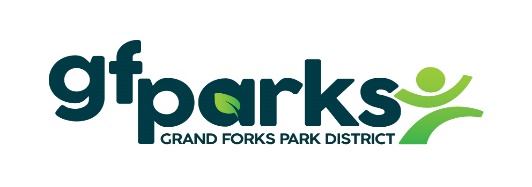 EMPLOYEE TIMEKEEPER Instructions - punch in and punch outvIDix Labor is the system that we use to track the hours that you work.Go to website www.gfparks.org – Employee Resources Under Employee Timekeeper click  Punch In & Out Here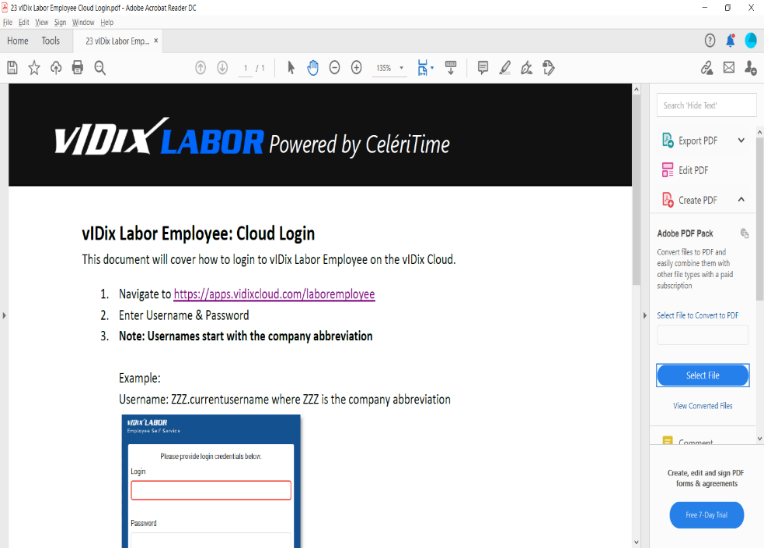 Enter Username & Password	Username is:	 	*gfp.				*First 4 letters of your last name;				*First 2 letters of your first name;				*001 (zero, zero, one)Click the icon:  Log in 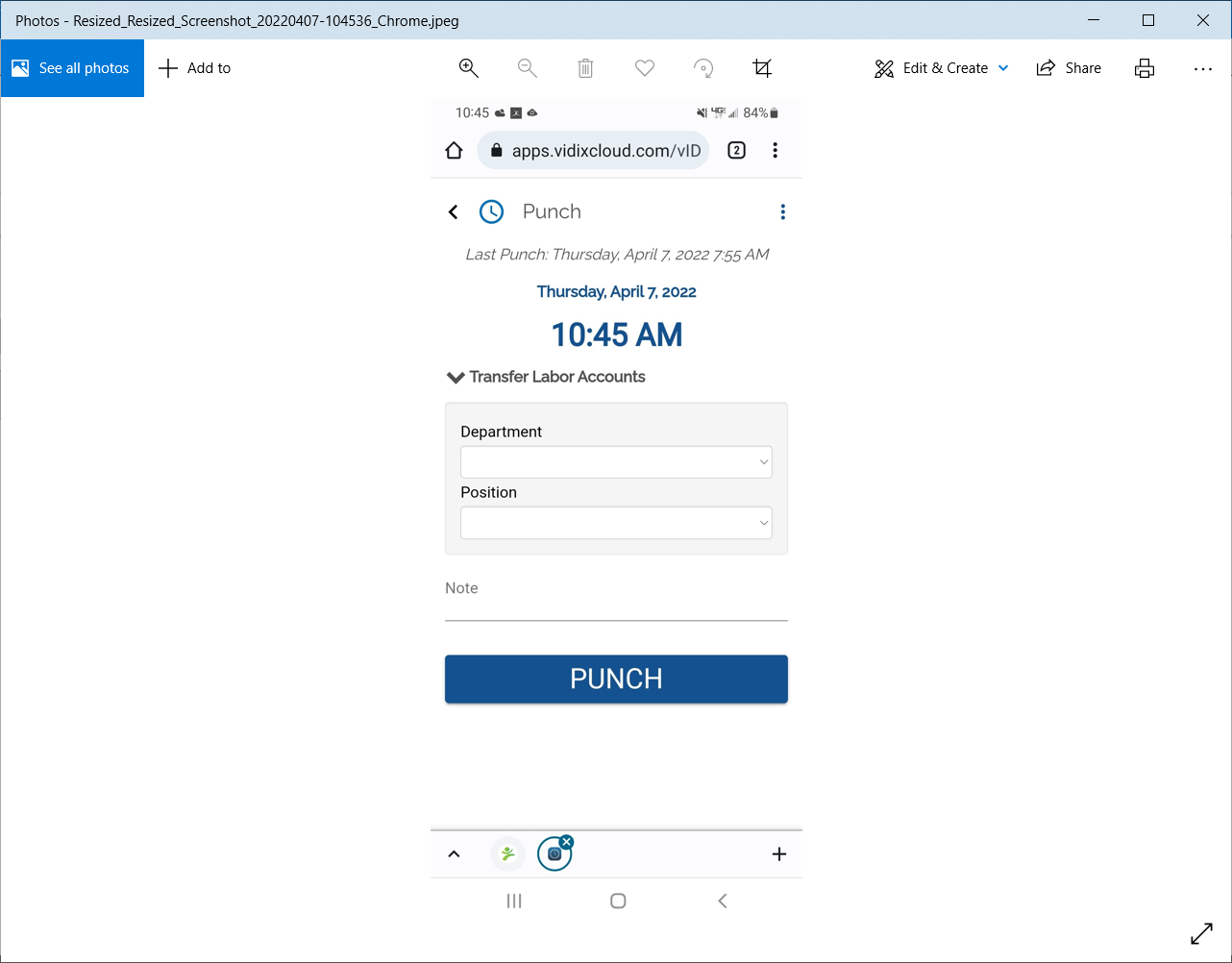 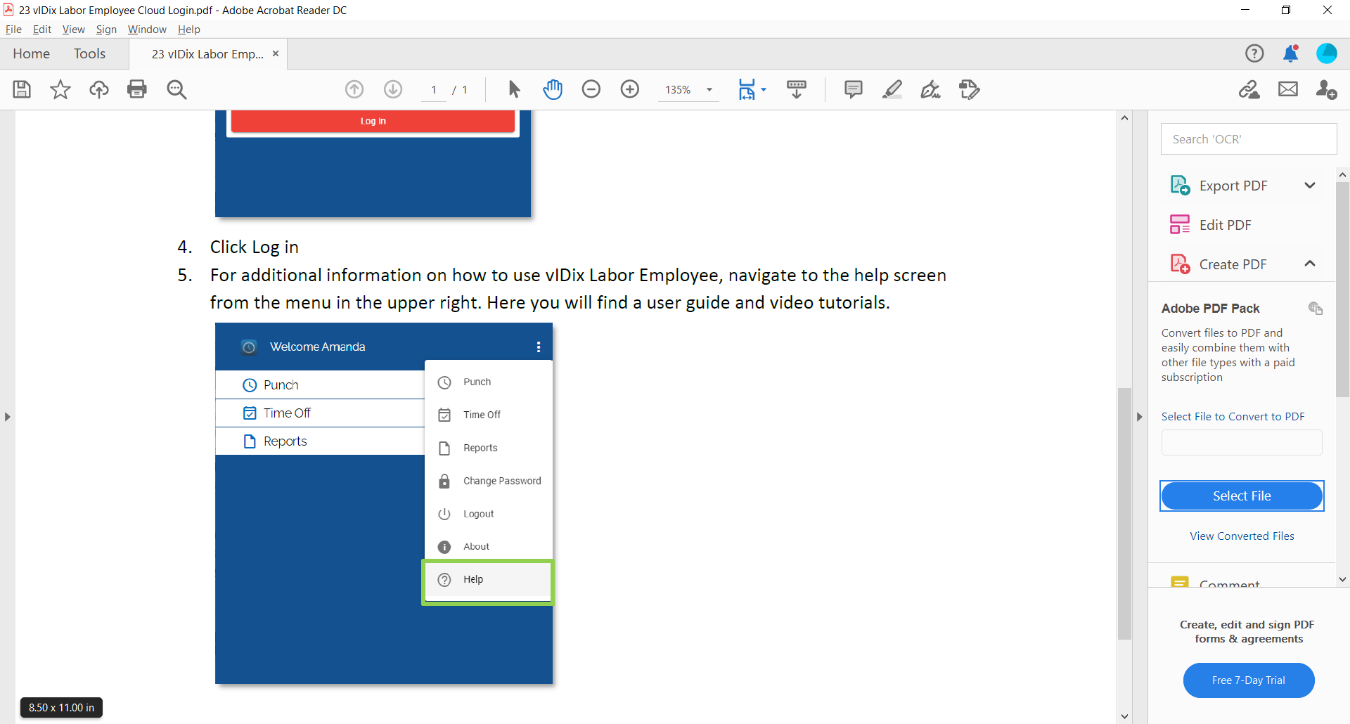 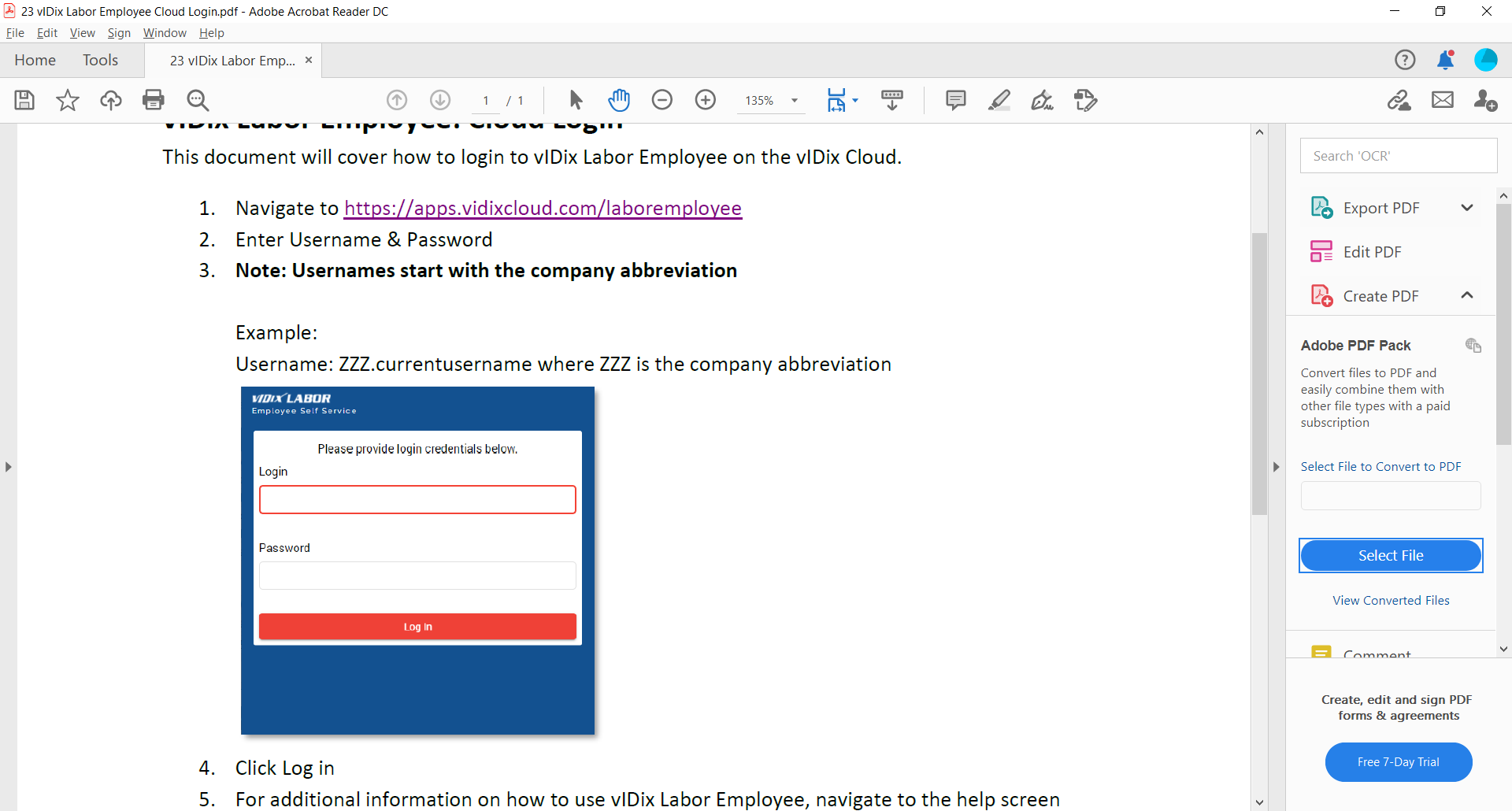 For additional information on how to use vIDix Labor Employee, navigate to the help screen	from the menu in the upper right.  Here you will find a user guide and video tutorials. Note:  Your account may take 1-2 days to be created by the Payroll Department.www.gfparks.org/EmployeeResources 